городской округ город Дивногорск, Красноярский край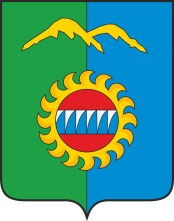 Дивногорский городской Совет депутатовР Е Ш Е Н И Е____.______2022         		          г. Дивногорск                № ____ – ___ – ГСО передаче в безвозмездное пользованиемуниципального имуществаВ соответствии с пунктами 3, 33 части 1 статьи 16 Федерального закона от 06.10.2003 № 131-ФЗ «Об общих принципах организации местного самоуправления в Российской Федерации», пунктом 2 части 1 статьи 17.1 Федерального закона от 26.07.2006 № 135-ФЗ «О защите конкуренции», статьей 8, пунктом 2 части 1 статьи 16 Положения о порядке управления               и распоряжения муниципальным имуществом муниципального образования город Дивногорск, утвержденного решением Дивногорского городского Совета депутатов от 24.03.2011 № 12-76-ГС, пунктами 1.2, 1.3, 1.4, 1.6, 2.2.2, 2.2.3, 2.2.4 Порядка заключения договоров в отношении муниципального имущества муниципального образования город Дивногорск, утвержденного решением Дивногорского городского Совета депутатов от 24.02.2011  № 11-69-ГС, статьей 26 Устава города Дивногорска, на основании обращения  начальника Федерального казенного учреждения «Уголовно исполнительная инспекция» Главного управления Федеральной службы исполнения наказаний по Красноярскому краю Сергеевой Н.В. от 06.04.2022 №24/ТО/78/3-215у, Дивногорский городской Совет депутатов РЕШИЛ:	1. Передать  Федеральному казенному учреждению «Уголовно- исполнительная инспекция» Главного управления Федеральной службы исполнения наказаний по Красноярскому краю (ОГРН 1112468057316) в безвозмездное пользование с целевым назначением: для размещения филиала ФКУ УИИ ГУФСИН России по Красноярскому краю по г. Дивногорску муниципальное имущество – нежилое помещение с кадастровым номером 24:46:0000000:10227 площадью 33,7 кв.м. по адресу Красноярский край, г. Дивногорск, ул. Чкалова, д. 74, корпус 1, пом.1 сроком на 5 (пять) лет с 02.05.2022. 	2. Контроль за исполнением настоящего решения возложить                         на постоянную комиссию по экономической политике, бюджету, налогам                 и собственности (Заянчуковский А.В.).           3.   Настоящее решение вступает в силу со дня подписания.Глава города                                                                                     С.И. ЕгоровПредседатель городского Совета депутатов                                                    Ю.И.Мурашов Пояснительная записка к проекту решения«О передаче в безвозмездное пользование муниципального имущества»	В администрацию города Дивногорска поступило обращение начальника Федерального казенного учреждения «Уголовно исполнительная инспекция» Главного управления Федеральной службы исполнения наказаний по Красноярскому краю Сергеевой Н.В. от 06.04.2022 №24/ТО/78/3-215у о передаче Федеральному казенному учреждению «Уголовно исполнительная инспекция» Главного управления Федеральной службы исполнения наказаний по Красноярскому краю (ОГРН 1112468057316) в безвозмездное пользование с целевым назначением для размещения филиала по г. Дивногорску муниципальное имущество – нежилое помещение с кадастровым номером 24:46:0000000:10227 площадью 33,7 кв.м. по адресу Красноярский край, г. Дивногорск,                      ул. Чкалова, д. 74, корпус 1, пом.1 сроком на 5 (пять) лет с 02.05.2022.Порядком заключения договоров в отношении муниципального имущества муниципального образования город Дивногорск, утвержденным Решением Дивногорского городского Совета депутатов от 24.02.2011       №11-69-ГС, предусмотрено, что передача в безвозмездное пользование муниципального имущества осуществляется на основании решений Дивногорского городского Совета депутатов.В настоящее время филиал по г. Дивногорску Федерального казенного учреждения «Уголовно исполнительная инспекция» Главного управления Федеральной службы исполнения наказаний по Красноярскому краю размещается в вышеуказанном помещении на основании договора о передаче в безвозмездное пользование недвижимого имущества, являющегося муниципальной собственностью, от 01.05.2017 № 8. Срок действия данного договора истекает 01.05.2022.На основании изложенного, прошу принять решение о передаче вышеуказанного муниципального имущества в безвозмездное пользование Федеральному казенному учреждению «Уголовно исполнительная инспекция» Главного управления Федеральной службы исполнения наказаний по Красноярскому краю (ОГРН 1112468057316) сроком на 5 (пять) лет с 01.05.2022.Руководитель КОГДУМИиЗО                                                     Е.В. Бахмацкая